Dear Parent/Guardian,I would like to welcome you all back to our second term of P5! We have a very busy term ahead so as previously, a brief timetable is attached at the bottom of this letter to allow you to get organised!ReadingThis term, we will be beginning guided reading in groups. Home readers will be swapped on a Wednesday. Could you please sign your child’s reading record and ensure that they bring it along with their home reader.TopicThis term, we will be looking at space with a curricular focus on science and technology. We will be looking at scientific developments in equipment used in the study of space, famous astronauts and how they survive when living in space!Health and WellbeingP.E will continue to be on a Monday with Mrs Paul-Bird with a focus on gymnastics this term, while RADS will continue to be on a Thursday. As always, a P.E kit will be required on both of these days. There is also an opportunity for pupils to have an extra session with RADS as a reward for Golden Time. P.E. kit is not required for this however.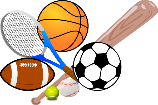 RMEContinuing on from last term, we will have Paul Coxall from the local Church coming into classes on a Monday afternoon. This is to teach the children about the Christian religion. In particular, he will be teaching Christian beliefs about Jesus’ followers, as well as his death and resurrection. TimetableIf you have any concerns or issues you would like to discuss, no matter how small, please don’t hesitate to contact me. You can send a note in with your child or I am usually at the door as the children are leaving at 3pm. If you would like to arrange a meeting do not hesitate to call the school. Thank you in advance for your co-operation and support.Miss Rennie